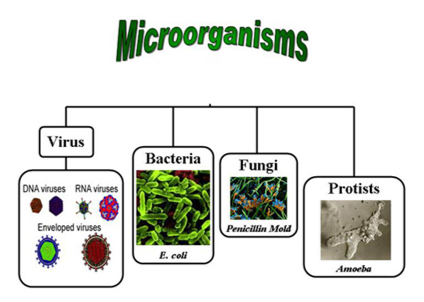 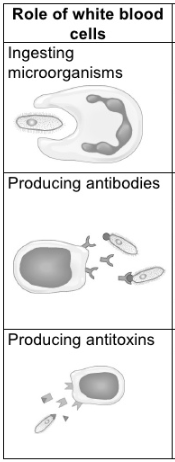 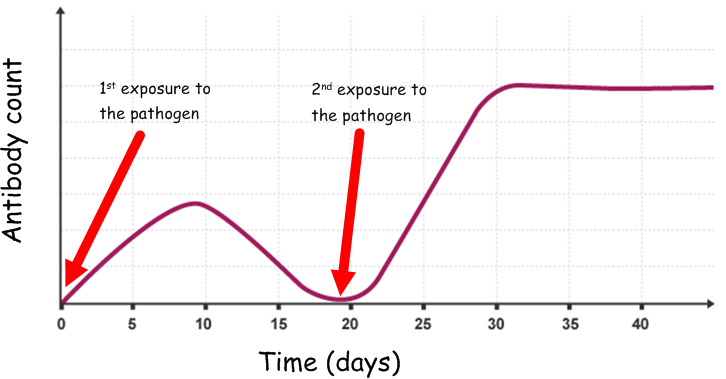 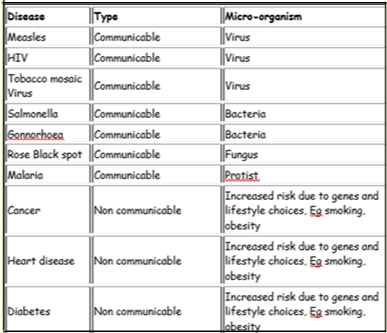 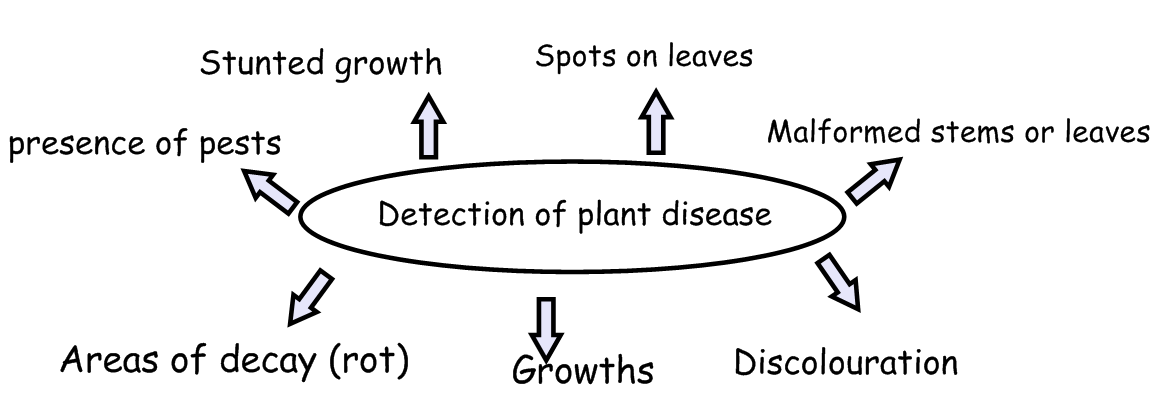 	Monoclonal antibodies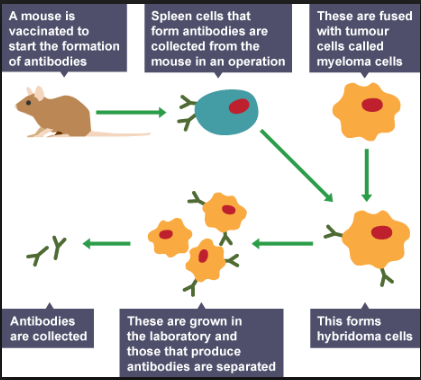 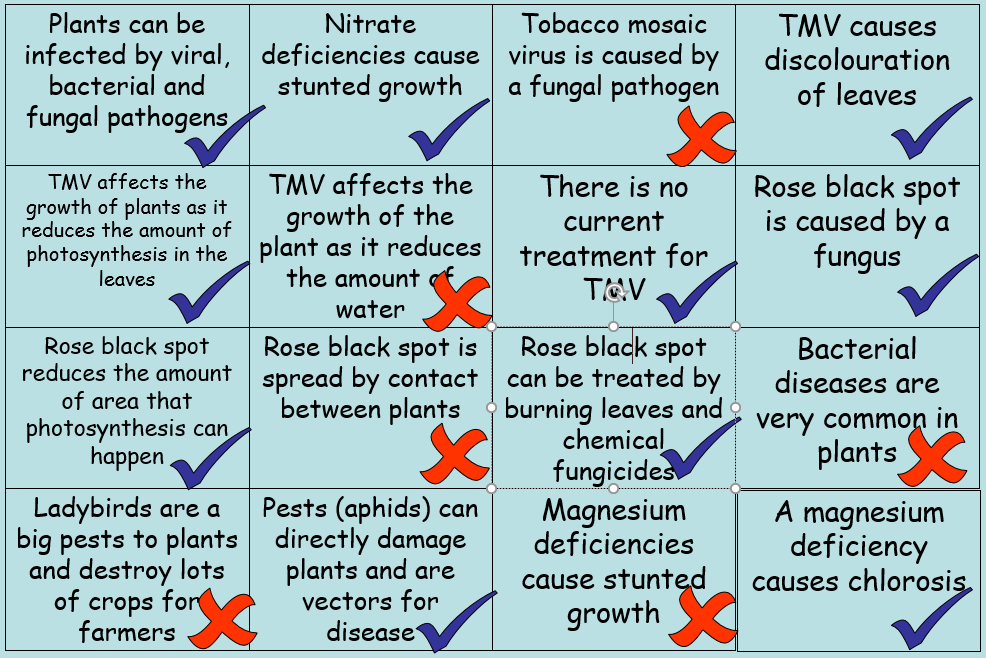 Stages in testing drugProcedure for testing drug1 PreclinicalTest drugs on human cells and tissues 2 PreclinicalTest drug on live animals to test efficacy (if it works) and toxicity (how harmful it is)3 ClinicalHuman volunteers, firstly on healthy people, then on people with illness. Plant diseaseEffect on plantTobacco Mosaic VirusDiscoloured and curled leaves, stunted growth, yellow streaks on leavesAphids (greenfly)Decreased growth, mottled leaves, low yieldsBlack spot fungusBlack or purple on the upper surface of leavesNitrate deficiencyStunted growthMagnesium deficiencyYellow leaves (Chlorosis)Examples of plant defencesExamples of plant defencesExamples of plant defencesPhysical defencesMechanical defencesChemical defencesLayers of dead cells around stems (bark)Thorns and hairsProduction of antibacterial chemicalsTough waxy cuticlesDrooping leaves when touchedProduction of poisonsCellulose cell wallsMimicry